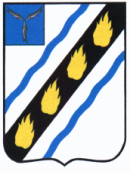 АДМИНИСТРАЦИЯСОВЕТСКОГО МУНИЦИПАЛЬНОГО РАЙОНАСАРАТОВСКОЙ ОБЛАСТИПОСТАНОВЛЕНИЕот    24.03.2016    №  126р.п.СтепноеО внесении изменений в постановлениеадминистрации Советского муниципального района от 15.01.2014 № 7Руководствуясь пунктом 3 статьи 36, пунктом 2 статьи 40 Жилищного кодекса Российской Федерации, Уставом Советского муниципального района, администрация Советского муниципального района ПОСТАНОВЛЯЕТ: 1. Внести изменения в раздел II приложения к постановлению администрации Советского муниципального района от 15.01.2014 № 7               «Об утверждении Административного регламента по предоставлению муниципальной услуги «Согласование переустройства и (или) перепланировки жилого помещения»», дополнив его пунктом 2.6.4. следующего содержания: 	«2.6.4. Если в результате реконструкции, переустройства и (или) перепланировки помещений происходит уменьшение размера общего имущества в многоквартирном доме, или реконструкция, переустройство и (или) перепланировка помещений невозможны без присоединения к ним части общего имущества в многоквартирном доме, на такие реконструкцию, переустройство и (или) перепланировку помещений Заявителем предоставляется документ, подтверждающий получение согласия всех собственников помещений в многоквартирном доме.». 	2. Контроль за исполнением данного постановления возложить на начальника отдела промышленности, теплоэнергетического комплекса, капитального строительства и архитектуры администрации Советского муниципального района.         3. Настоящее постановление вступает в силу со дня его официального опубликования.Глава администрации Советского муниципального района					С.В. ПименовКотурай Н.В.5-00-37